AFRICAN TOUR							Déjà nos villages s'éloignent      					Quelques fantômes m'accompagnent			 Y'aura des déserts, des montagnes				À traverser jusqu'à l'Espagne					Et après...Inch'allah						On a de mauvaises chaussures      L'argent cousu dans nos doublures Les passeurs doivent nous attendreLe peu qu'on a ils vont le prendre  					Et après...  Est-ce que l'Europe est bien gardée ?			 Je n'en sais rien					 Est-ce que les douaniers sont armés ?		On verra bien						 Si on me dit, c'est chacun chez soi			Moi je veux bien sauf que chez moi…				…Sauf que chez moi y'a rien 				Pas de salon pas de cuisine			Les enfants mâchent des racines		Tout juste un carré de poussière		Un matelas jeté par terre			Au dessus...Inch'al  lah		Vous vous imaginez peut-êtreQue j'ai fait tout ces kilomètresTout cet espoir, tout ce couragePour m'arrêter contre un grillageEst-ca que l'Europes est bien gardée ? Je n'en sais rienEst-ce que les douaniers vont tirer ?On verra bienSi on me dit, c'est chacun chez soi  Moi je veux bien sauf que chez moiSauf que chez moi y'a rien Je n'en sais rien     On verra bien     Moi, je veux bienSauf que chez moi  ...La moitié d'un échafaudageJ'en demande pas davantageUn rien, une parole un geste   Donnez-moi tout ce qu'il vous resteEt après...  Je n'en sais rien       On verra bien     Moi, je veux bienSauf que chez moi     ...Déjà nos villages s'éloignent...	LEGENDE    : chœurs 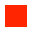 